Quiz Time What does assigned sex mean?Whether your body is a boy or girl….        Whether you feel like a boy or girl…. What does gender mean?Whether your body is a boy or girl….        Whether you feel like a boy or girl….What is the name for someone who feels their gender is different to their sex?             A-sexual….     Tran….What is the word for someone who feels like different genders on different days or no gender?              Non-binary….       A-sexual….What does sexuality mean?………………………………………………………………………………………………………………………….What does being straight mean?………………………………………………………………………………………………………………………….What does being gay mean?………………………………………………………………………………………………………………………….What does being bi-sexual mean?………………………………………………………………………………………………………………………….Assigned SexWhether someone’s body is male or female. 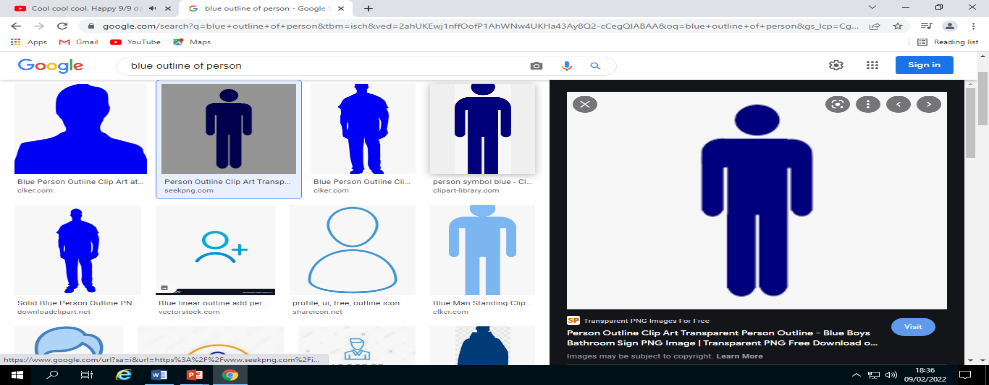 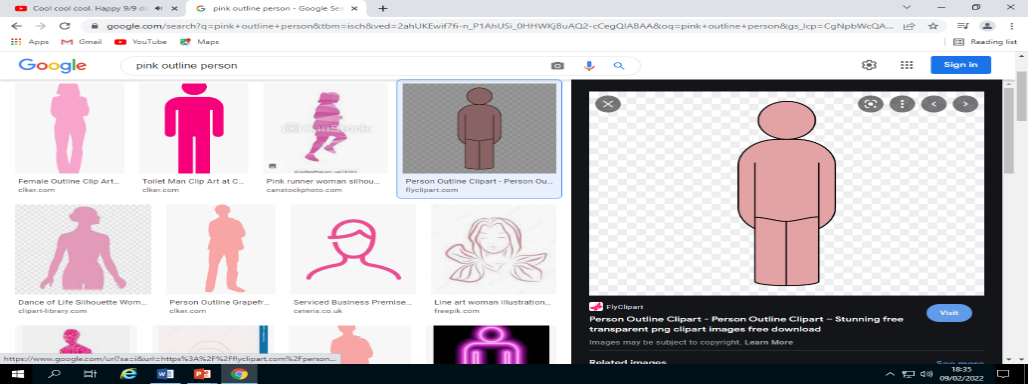 GenderWhether someone feels like a male or a femaleNon-binaryWhen someone either feels like different genders or no gender.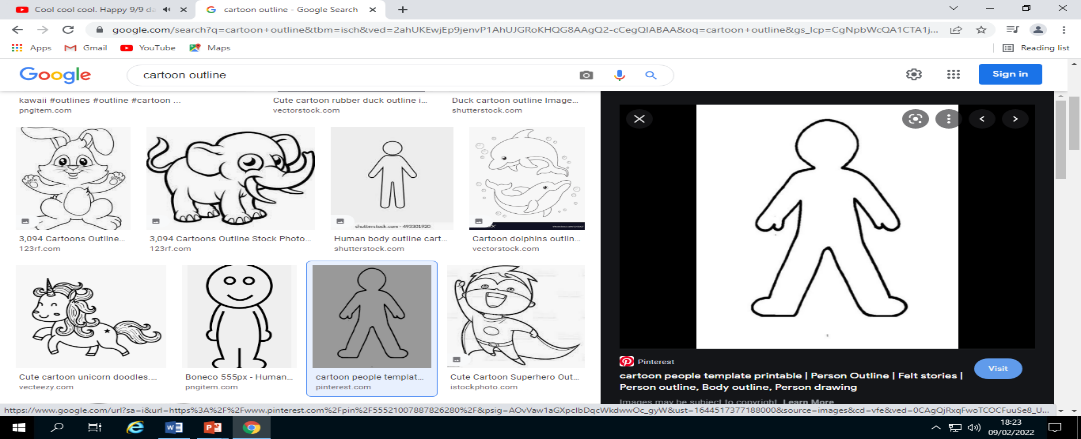 TransWhen someone doesn’t feel the same gender as their body.Sexuality(Sexual orientation.)Who someone is sexually attracted to.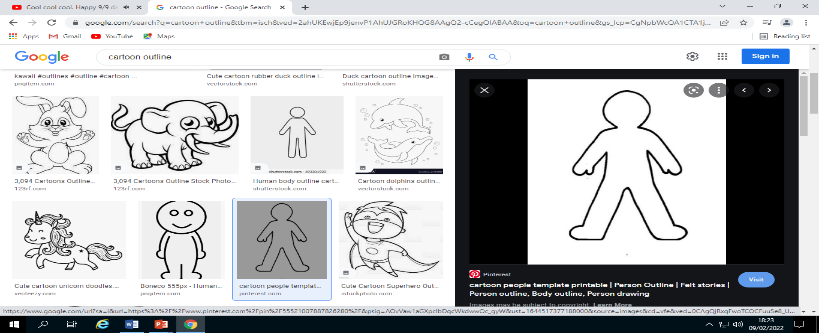 Straight (Heterosexual)When someone is attracted to the opposite sex.  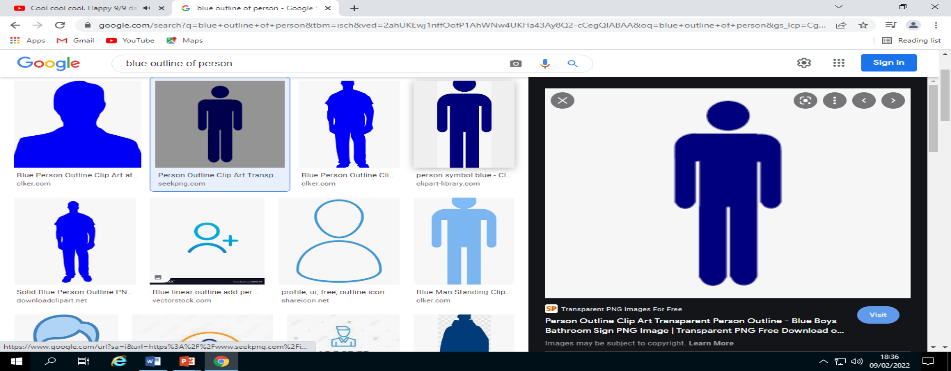 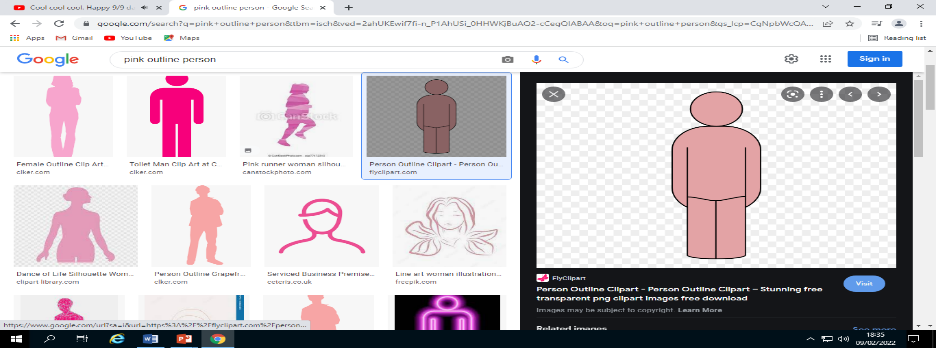 Gay (Homosexual)When someone is attracted to the same sex. 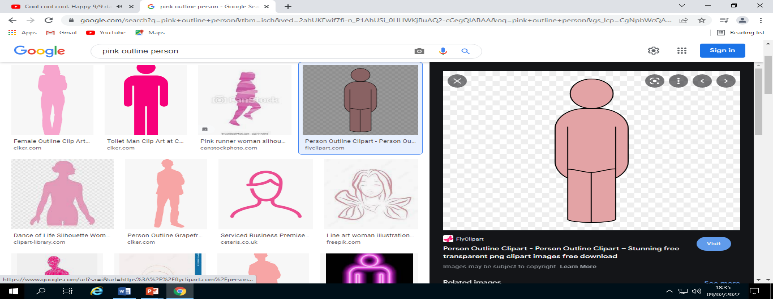 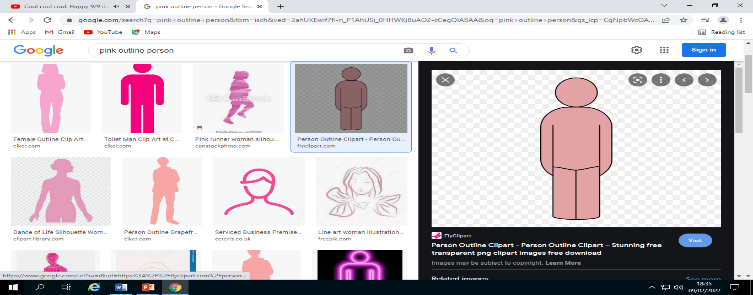 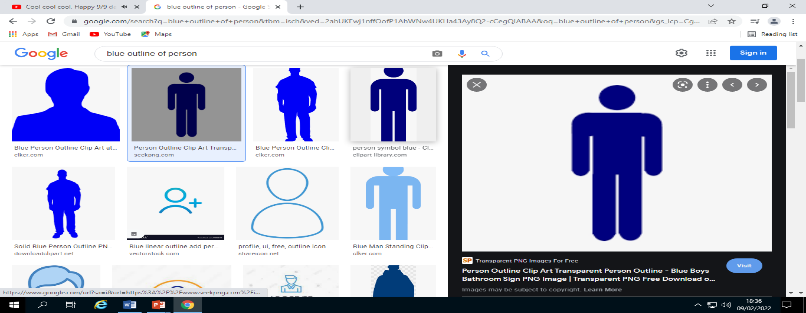 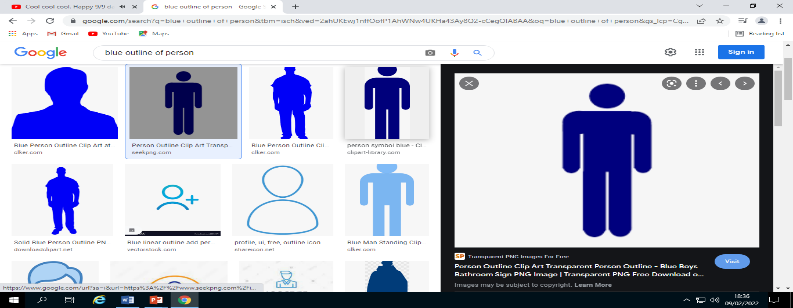 Bi (Bisexual)When someone is attracted to both sexes. 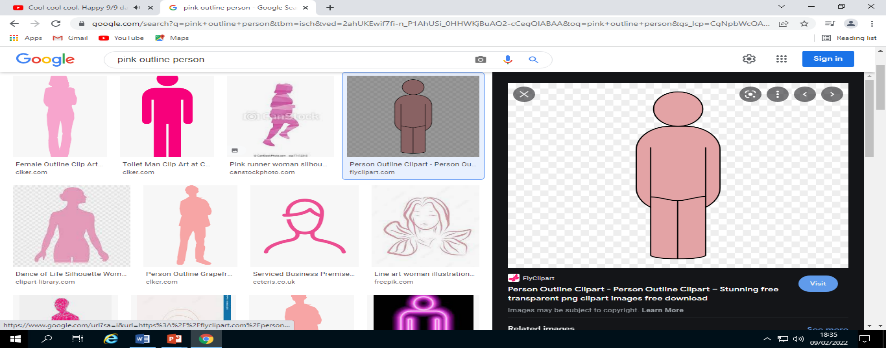 